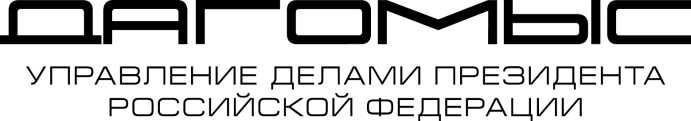 ПЕРЕЧЕНЬ ПРОЦЕДУР, ВХОДЯЩИХ В ПРОГРАММУ САНАТОРНО-КУРОРТНОГО ЛЕЧЕНИЯ ДЛЯ ВЗРОСЛЫХ при 14-ти дневном проживанииВозрастная категория: от 12 лет.ВСЕГО процедур - 88 шт.ВСЕГО процедур - 83 шт.* - медицинские услуги предоставляются детям с 5 лет.№НАИМЕНОВАНИЕ ПРОЦЕДУРЫКоличество   процедур1. Диагностический блок1. Диагностический блок1. Диагностический блокПрием врача (первичный)1Прием врача (повторный)1Прием консультативный врача специалиста: уролог или гинеколог, консультация инструктора-методиста ЛФК - по необходимости1Прием и консультация врача-стоматолога12. Оздоровительный блок2. Оздоровительный блок2. Оздоровительный блокВоздушные ванныЕжедневноДиетическое питание, «шведский стол»ЕжедневноОздоровительный фитнес – свободное посещение14Бассейн - свободное плавание (1 час)14Групповые занятия ЛФК7Естественный солярий на климатической террасе – 2 часа (теплое время)ЕжедневноТерренкур-лечебная дозированная ходьбаЕжедневноФиточай 100 гр. 1 раз в день7Кислородный коктейль 200 гр. 1 раз в день73. Лечебный блок3. Лечебный блок3. Лечебный блокВанны (по показаниям):6- нафталановые или6- йодобромные  или6- жемчужные солевые с экстрактами трав   6- с глиной голубой миоценовой6Аппликации фангопарафин (1 лепешка)6Лечебные души: циркулярный или каскадный или душ Шарко6Классический ручной массаж (1 ед.)5Аппаратная физиотерапия (1 вид):6- СМТ (одна область)  или6- Магнитотерапия  (одна область)  или6- УЗ-терапия (одна область) или6- Лазеротерапия (одна область)6Ингаляции щелочные и масляные6Неотложная медикаментозная медицинская помощьПо необходимостиПЕРЕЧЕНЬ ПРОЦЕДУР, ВХОДЯЩИХ В ПРОГРАММУ САНАТОРНО-КУРОРТНОГО ЛЕЧЕНИЯ ДЛЯ ДЕТЕЙ при 14-ти дневном проживанииВозрастная категория: с 5 до 12 лет.*ПЕРЕЧЕНЬ ПРОЦЕДУР, ВХОДЯЩИХ В ПРОГРАММУ САНАТОРНО-КУРОРТНОГО ЛЕЧЕНИЯ ДЛЯ ДЕТЕЙ при 14-ти дневном проживанииВозрастная категория: с 5 до 12 лет.*ПЕРЕЧЕНЬ ПРОЦЕДУР, ВХОДЯЩИХ В ПРОГРАММУ САНАТОРНО-КУРОРТНОГО ЛЕЧЕНИЯ ДЛЯ ДЕТЕЙ при 14-ти дневном проживанииВозрастная категория: с 5 до 12 лет.*№НАИМЕНОВАНИЕ ПРОЦЕДУРЫКоличество процедур№НАИМЕНОВАНИЕ ПРОЦЕДУРЫКоличество процедур1. Диагностический блок1. Диагностический блок1. Диагностический блокПрием и наблюдение врача-педиатра2Консультация заведующего отделением (при необходимости)1Консультация узких специалистов: невропатолога, или уролога, или гинеколога,  или офтальмолога1Прием и консультация врача стоматолога12. Оздоровительный блок2. Оздоровительный блок2. Оздоровительный блокОздоровительный фитнес – свободное посещение14Бассейн - свободное плавание (1 час)14Лечебная физкультура – групповое занятие7Естественный солярий на климатической террасе – 2 часа (в теплое время)ЕжедневноТерренкур - лечебная дозированная ходьбаЕжедневноКислородный коктейль 200 гр. 1 раз в день7Фиточай 100 гр. 1 раз в день73. Лечебный блок3. Лечебный блок3. Лечебный блокВанны (по показаниям):6- нафталановые или 6- йодобромные или6- хвойно-жемчужные или6- с глиной голубой миоценовой6Ингаляции щелочные6Аппликации фангопарафина (1 лепешка)6Аппаратная физиотерапия (1 вид):6- магнитотерапия или6- УФО или6- амплипульстерапия6Классический ручной массаж (1ед)5Неотложная медикаментозная медицинская помощьПо необходимости